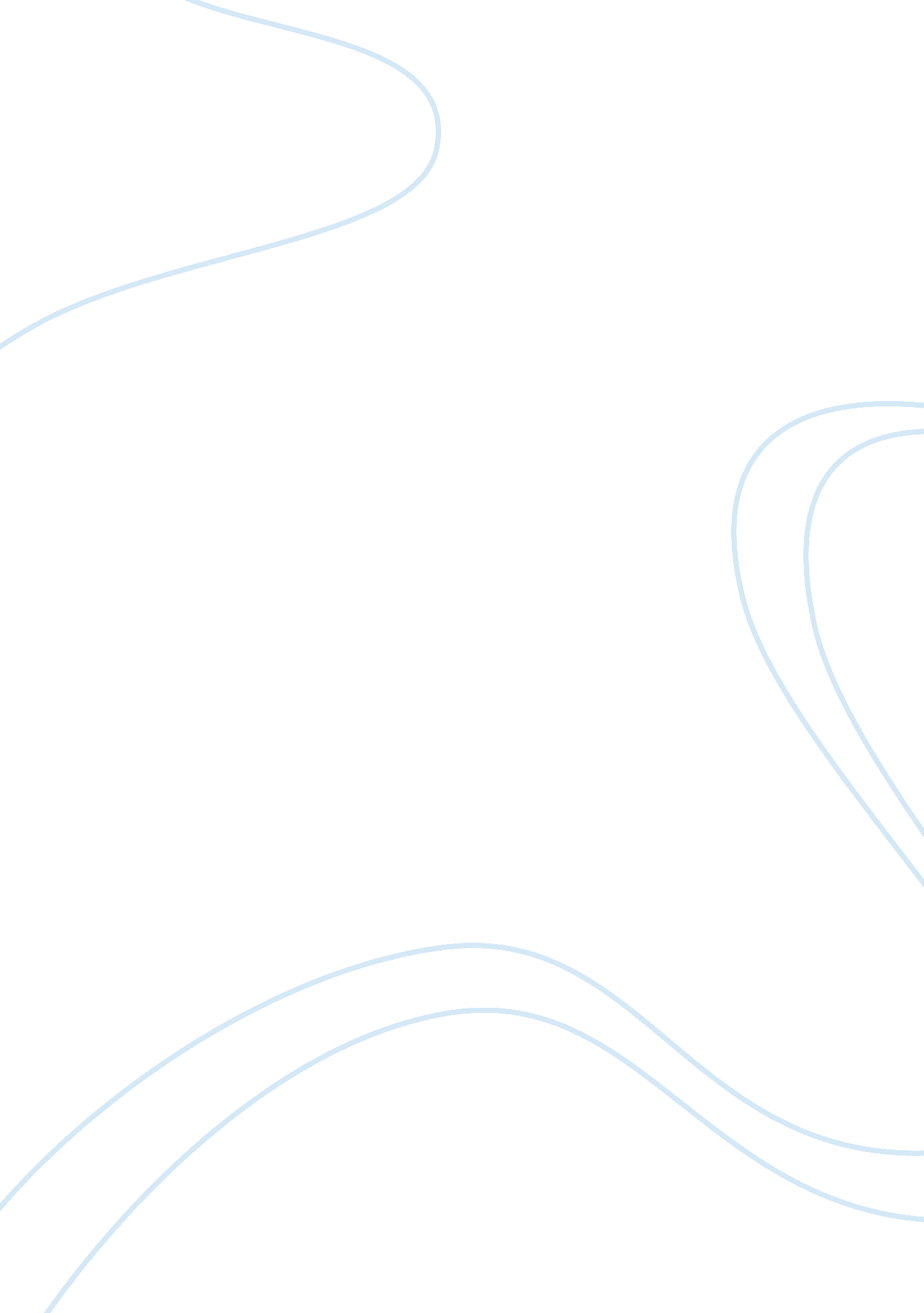 Developing a non-profit essay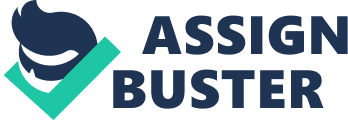 Developing a Non-Profit Developing a non-profit is a long complex procedure that takes old ages of readying and research before the first stairss are taken. The wagess, if decently done, can last for decennaries and beyond. It is one of the most complex and hard concerns to get down, partly as it is extremely regulated by the authorities, whose ordinance gives non-profits particular privileges. Non-profits in the US were formed to supply a service to society that the authorities is unwilling or unable to supply. In this manner, parts to the non-profit are considered tantamount to paying revenue enhancements so the rewards donated are taken out of the giver ‘ s revenue enhancement load. As such, non-profits are responsible to the community in general and must set all their attempts into bettering it. To this terminal and in order to measure up as an IRS designated 501c3 non-profit with the US authorities, the non-profit must subject to a non-distribution clause stating the money the non-profit makes must be distributed into its plans non to those in control. [ I ] In developing a non-profit, the first of import undertaking is to make up one’s mind what country of society to give your clip. As Sharon Oster references, most people who work at, and surely those who start non-profits are driven to turn to a certain demand in the community. [ two ] This is good, as the creative activity of a non-profit is normally stimulated by this demand. It is of import, so, to detect if any other non-profits are providing or be aftering on providing services you are be aftering to offer. As Catherine Kennedy discovered in her hunt for AIDS devoted hospices, other non-profits may be taking on the load of this duty but be missing the resources or motive to right turn to the issue. [ three ] These are possible Alliess and advisers who will assist get down a new non-profit. Finding spouses, so is the following measure in developing a non-profit, . Hopefully, these are like-minded, industrious persons who portion a vision and hold the clip and energy to give to the cause. Once the demand and get downing partnerships are founded, a mission statement needs to be decided. This should take considerable clip and attempt, as it is to determine the ideas and way of the non-profit for the foreseeable hereafter. Particularly with making a new non-profit, this mission statement will besides be the biggest selling device for fund-raising every bit good as pulling staff and board members. It will be the alleged rallying call of the non-profit. As Ms. Oster says, “ Mission statements serve [ as ] boundary maps, [ to ] act to actuate both staff and givers, and [ to ] aid in the procedure of rating of the organization.” [ four ] This will be the first point of failure or success for the non-profit. Too wide a statement and different staff members will travel in different waies or come in with different ideals and be disappointed. Too narrow and the range may non do for a executable non-profit or may non acquire the support or staffing needed to get down. Underscoring the importance of carefully choosing the mission statement, Carter McNamara MBA, PhD, a non-profit adviser, states “ it ‘ s frequently utile to polish the first, basic mission statement by adding or canceling a sentence or a word from the mission statement until you feel the staying diction accurately describes the intent of the new non-profit-making organization.” [ V ] While make up one’s minding on a mission statement, the people who have so far shown involvement in doing this non-profit ( laminitiss ) should get down researching the entry conditions and needs the market has. For non-profits, Ms. Oster has identified 5 chief entry conditions that the non-profit must be cognizant of. [ six ] The authorities imposes the most consistent entry status. The laminitiss should be to the full cognizant of any Torahs refering the operating of the non-profit and any statute law proposed or late passed that will shortly alter the manner the non-profit will run. Besides, some non-profits like the American Red Cross ‘ blood contribution have exclusivity understandings with certain authoritiess. [ seven ] This brings up the 2nd and 3rd entry conditions, repute and entree to distribution. If a more well-known non-profit already exists, it will be hard to carry givers who are interested in the cause to donate to your non-profit when there is another non-profit that already caters to the same set of people. This non-profit, particularly if it has a countrywide or statewide presence may already hold contracts with the consumers. Taking the Red Cross ‘ blood aggregation illustration and forgetting, for a minute, the authorities issues, it would be rather hard to carry givers to donate to your aggregation over one tally by the Red Cross, and when the blood is collected, there would be more trouble determination and transporting it to a centre to be used, as all the topographic points that need blood now would already hold some kind of understanding set up with the Red Cross. Another entry status is scale economic sciences. This may do it so an bing non-profit may be able to distribute services cheaper and more efficaciously than a new non-profit. The Red Cross would hold a more efficient and centralised aggregation and transit system already in topographic point, doing the cost of their goods less than a new non-profit ‘ s. Last, the acquisition of assets to originate a service might be prohibitory plenty to maintain new entrants from taking the hazards associated with entry, particularly if those assets ca n’t be moved into another market. It would be really dearly-won to purchase or retrofit a nomadic place into a bloodmobile and, if the venture failed, there would be limited or no ways to recover the capitol spent. At this point, with some initial support, a clear mission and an apprehension of the field, it is clip to join forces with the persons who wish a continued interaction and input into the non-profit and make the board. These persons should all convey something to the non-profit in the manner of work, wealth, or wisdom and should besides stand for the diverseness of the patronage of the non-profit. Workers are people who have specific experience in one of the subjects required to run a concern, like a attorney, accountant, or revenue enhancement analyst. Affluent members are n’t needfully the people who have wealth, but are able to convey in financess and more significantly connexions to the non-profit. This will make a wider scope for the development squad to draw financess from and hold a board member with experience covering with givers for development to trust on when major givers need to be handled by a contact on the board. The wise are members who have experience running an non-profit or concern, or providing the services the non-profit is looking to provide. These members should be able to convey in professional contacts and help the non-profit in entry into the chosen market. One or two members should optimally besides be functioning on another board of another non-profit that could be a possible confederate. Taking these conditions into consideration, the laminitiss should compose a board dependent on how much work demands to be done and how to slop the work while still keeping an effectual legislative organic structure. The size is besides capable to what the specific province regulates, [ eight ] but, in general, should be composed of between 11-21 members, each member on a few of the different commissions. [ nine ] These board members must besides admit the clip committedness it takes to go to all the meetings and prosecute the undertakings set to them by the board, including hosting events and fundraising. Every board member should maintain the non-profit in the top 3 that they donate to and each should be advised on how and where to fund-raise, including taking a category if necessary. [ ten ] After the board is made, and the proper advisers are in topographic point, the following measure is to find how the non-profit will work. The first measure in this finding is to make up one’s mind what staff will be needed to supply both the services and the disposal. Surely every non-profit should hold one executive that oversees the daily operation of the non-profit. Since fund-raising is such an of import portion of the non-profit, most non-profits have a Development Director and a few associates who oversee communicating with and beg financess from givers and foundations. The image of the non-profit is besides really of import as it compels givers and foundations to give, but more significantly, finds clients for the services the non-profit offers. A Marketing Director and section oversee this. The last, a voluntary coordinator, is merely common in some non-profits. Others, that mirror for net income establishments or necessitate a certain degree of competence to work ( like educational or scientific establishments ) have few or no voluntaries. But for the bulk of non-profits, it is really of import to engage person to organize all the people who wish to assist out. As for the other staff members needed to get down a non-profit, it differs depending on the type. A theatre, a private high school, and an underprivileged young person development non-profit are a few differing illustrations. The theatre has an extra manager, the artistic manager who oversees the production unity, every bit good as an expanded selling division that includes fining. There are besides expanded responsibilities for the development manager, including an instruction enterprise, which is an of import fundraising activity as the theatre can bear down for educating kids every bit good as for the public presentation. [ eleven ] The private high school adds an interesting moral force. It had an wholly different giver base to work with, the alumn?/i of the school. This consequences in an alumn?/i manager that is on the same degree as a development manager. Besides, there is an admittances and fiscal assistance manager for enrolling the best clients. [ twelve ] In the underprivileged young person development non-profit, the scheduling, under the way of a plan manager, is the most of import portion, as it is the footing for the support and the focal point of the full non-profit. In add-on, there is a sub-director and coordinator for each section of the scheduling. [ thirteen ] After the organisational construction is figured out and the board is officially formed, the 2nd most of import papers ( after the mission statement ) needs to be written. These are the by-laws. This should include everything from whom each staff member studies to and what their duties are to the single duties and powers of the board and the different commissions that should be made. At this point, if non done so already, the services of an lawyer should be sought, since the by-laws are a legal papers. This will besides assist in the furthering of the docket as the attorney can develop a relationship with the non-profit, helping when it will necessitate to use for articles of incorporation and non-profit position. These bylaws should so be approved by a ballot of the board. At this point, it is clip to get down developing the strategic program. This should include a budget, fund-raising thoughts, a prioritized program of plans and enlargement, and thoughts to alter to the dynamic concern environment. Input signal for this program should be taken from like non-profits, the board, local authorities, and the prospective givers and other persons identified during the board hunt who did n’t stop up on the board. Since the general organisation has already been drafted, it must be combined with the services to be rendered to come up with a full staffing program and combined with the installations and services costs and a 10 % buffer to be the full operating costs. This will give the laminitiss a nice end with fund-raising planning. The laminitiss must besides try to anticipate ways in which the market will alter the nature of the concern, and come up with probationary solutions. Finally, the program should include where to travel should the chance to spread out come up. This is a really of import staff and giver incentive as it shows frontward thought and possible growing. The biggest obstruction to organizing any concern is happening a manner to fund it. With the budget made, fundraising is the following, and one of the biggest planning phases. Even at this point, it ‘ s non excessively early to interrupt fund-raising into an one-year run that is focused on the daily demands of the non-profit and a capitol run for the initial spending of disbursals needed to procure installations, equipment, and other lasting effects the non-profit will necessitate. The authorities requires that many different signifiers are filled out to be considered for non-profit position. In add-on, there are articles of incorporation, using for a federal employer designation figure, using for a charitable solicitation license and bulk mail license, and registering for province and local revenue enhancement freedom and other licenses. [ fourteen ] The articles of incorporation are filed with the province in the US and detail the name, people responsible, net income position, and location of offices among other things. [ fifteen ] A federal employer designation figure is issued by the IRS for any concern with employees. It is a simple on-line signifier that uses the same basic information the articles of incorporation do. Depending on your province, you may besides necessitate to use for a province figure. [ sixteen ] Charitable solicitation is done by province and about 40 provinces require a non-profit to register before being able to have gifts. In certain provinces like Pennsylvania, the jurisprudence has a minimal entire contribution of $ 25, 000 needed in order to necessitate enrollment, and certain local spiritual and public safety non-profits are exempt. [ seventeen ] Since directing out letters is one of the most used solicitation methods, the US Postal Service has made certain conditions available to non-profits so they may direct out bulk mail of the same type for much below postage. In order to take advantage of these, the non-profit must merely get off certain “ normal” sizes, registry at the local station office, use pre-cancelled casts, and kind by nothing codification. [ eighteen ] This greatly reduces the sum the non-profit wages on casts. There are assorted State and local ordinances including revenue enhancement freedom. New York requires an audit by an independent CPA or register a CPA ‘ s reappraisal depending on gross, an incorporation under the section of province, an application for NYS corporate revenue enhancement freedom, enrollment with the Attorney General ‘ s Charities Bureau, and an application for a separate Employer Registration Number from the province. [ nineteen ] California is similar and requires a signifier submitted with the IRS 501c3 missive for province non-profit stature, a signifier for gross revenues revenue enhancement freedom and articles of incorporation sent to the Attorney General ‘ s office. In add-on to all these province guidelines, the non-profit must retrieve it is still a concern and needs all the bureaucratism a starting for net income concern would. This includes paysheet for the employees, insurance for evidences, professional liability, and car if needed, benefits for the employees including retirement and wellness insurance, and liability protection for the executives and board members from misdirection and employment related suits. With authorities blessing, the non-profit can engage staff and start running its plans. The non-profit so needs to find how it will measure the effectivity of its operations and do a agenda of reappraisal. Every few old ages or so, the board should put in an external hearer to look into any ways the non-profit can be better tally. In add-on, the staff should be required to make ratings of their higher-ups and the plans. Evaluations should besides be made to take into consideration the external market and any tendencies impacting the non-profit. All these factors should be presented and discussed by the board and executive with all determinations being measured against the mission statement and strategic program until these paperss need to be changed to accommodate the new way the non-profit is heading. Ongoing fundraising is ever something the non-profit demands to believe about to go on turning. Events that bring in new givers are really of import, as are new schemes to expose a non-profit in a different manner. Rockerss for babes is a manner that March of Dimes brought in a wholly new giver base that would n’t hold usually been interested. The high school mentioned earlier has an one-year thrust for freshly graduated pupils where it asks them to lend $ 5 to the school for every twelvemonth since graduation for the first five old ages ( $ 5 when they graduate, $ 10 the following twelvemonth, so on ) . After five old ages, they ask to give what you can. This gets the pupil in the wont of donating every twelvemonth right off and already in the mentality to be upgraded to the following degree of giver. With difficult work, organisation, and a really big sum of clip, the non-profit may good be a stable and relied upon influence in the community enduring beyond the original laminitiss and board. With careful planning and clearly laid out paperss, the purpose of the mission statement will go on to animate the new staff and givers. And with a clear and flexible strategic program that outlines the hereafter of the non-profit, it can go on to alter to suit the demands of its protagonists. [ I ] Oster, Sharon M. Strategic Management for Nonprofit Organizations. New York, New York: Oxford University Press, Inc. , 1995. Print. P 5. [ two ] Oster, p 66. [ three ] Oster, p 312-3 [ four ] Oster, p 22 [ V ] McNamara, Carter. “ First Things First — What Do You Mean by ‘ Starting a Nonprofit ‘ . ” Get downing a Nonprofit Organization. Copyright 1997-2008. Authenticity Consulting, LLC. December 10, 2009. hypertext transfer protocol: //managementhelp. org/strt_org/strt_np/strt_np. htm. [ six ] Oster, p 35. [ seven ] Oster, p 36. [ eight ] Wrobel, Thomas, et. Al. “ How to Get down a 501c3 Nonprofit Organization. ” wikiHow. December 10, 2009. hypertext transfer protocol: //www. wikihow. com/Start-a-501c3-Nonprofit-Organization [ nine ] Klein, Kim. Fund-raising for Social Change. San Francisco, CA: Jossey-Bass, 2007. Print. P 46. [ x ] Klein, p 49. [ xi ] “ Staff List. ” Bristol Riverside Theatre. December 10, 2009. hypertext transfer protocol: //www. brtstage. org/about/staff-list [ xii ] “ Contact Us. ” The Masters School. December 10, 2009. hypertext transfer protocol: //www. mastersny. org/about-us/contact-us/index. aspx [ xiii ] “ Staff & A ; Board. ” Sociedad Latina. December 10, 2009. hypertext transfer protocol: //www. sociedadlatina. org/AboutUs/StaffBoard/tabid/64/Default. aspx [ xiv ] Wrobel. [ xv ] “ Articles of Incorporation.” Wikipedia. December 10, 2009. hypertext transfer protocol: //en. wikipedia. org/wiki/Articles_of_Incorporation [ xvi ] “ Employer ID Numbers ( EINs ) .” IRS. December 10, 2009. hypertext transfer protocol: //www. irs. gov/businesses/small/article/0, , id= 98350, 00. html [ xvii ] “ Charitable Solicitation – Initial State Registration.” IRS. December 10, 2009. hypertext transfer protocol: //www. irs. gov/charities/charitable/article/0, , id= 123048, 00. html [ xviii ] “ What is Bulk Mail? Is it Right for You? ” United States Postal Service. December 10, 2009. hypertext transfer protocol: //pe. usps. com/businessmail101/getstarted/bulkMail. htm [ xix ] “ The Things You Got Tas ‘ Do to Get down a Nonprofit Organization.” Nonprofit Coordinating Committee of New York. December 10, 2009. hypertext transfer protocol: //www. npccny. org/checklist. htm 